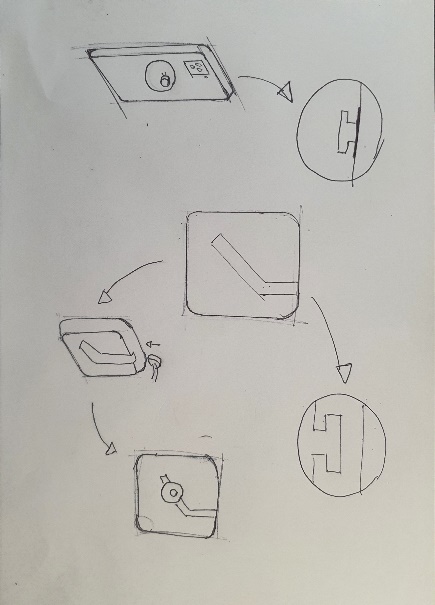 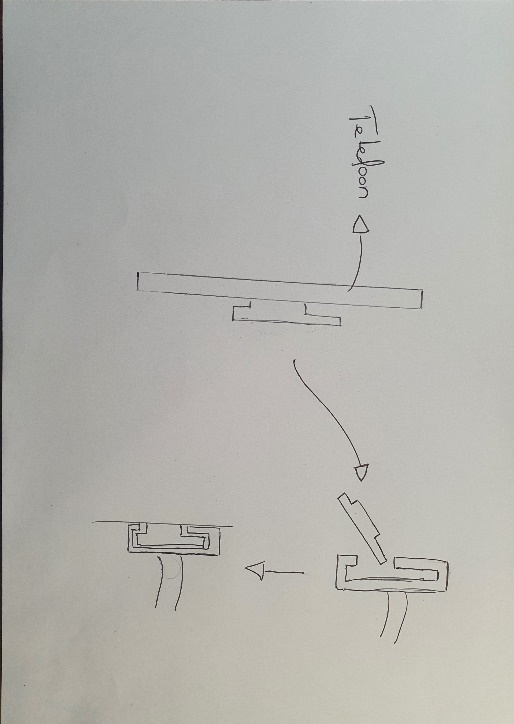 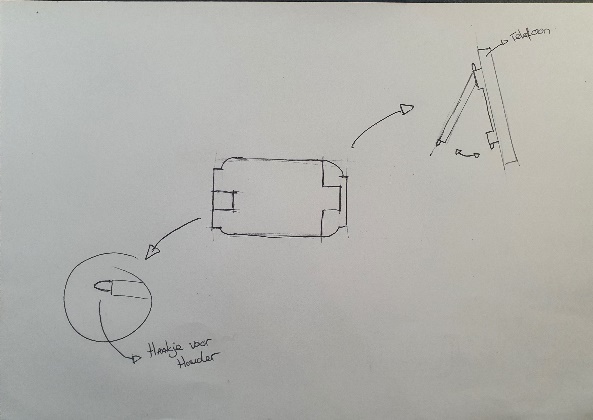 DraadloosopladenHouder voor op tafelMakkelijk te produceren Universeel  Compact Houder voor op fiets/autoHouder 1Houder 2Houder 3+ ++---